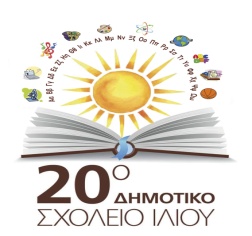 ΑΝΑΚΟΙΝΩΣΗΑγαπητοί γονείς και κηδεμόνες,Κατά τη διάρκεια αναστολής της λειτουργίας των σχολείων και για την ασφαλή εξυπηρέτησή σας σε περιπτώσεις όπως η έκδοση βεβαιώσεων φοίτησης μαθητή/τριας,  προκειμένου να  περιορισθούν κατά το δυνατόν η επαφή και η συνάθροιση στο χώρο του σχολείου, παρακαλούμε να επικοινωνείτε με το σχολείο ως εξής: Μέσω του ηλεκτρονικού ταχυδρομείου του σχολείου:                              mail@20im-iliou.att.sch.gr Τηλεφωνικά στο 2102626737Στην περίπτωση που επιθυμείτε να υποβάλλετε αίτηση βεβαίωσης φοίτησης μαθητή/τριας ηλεκτρονικά, παρακαλούμε να συμπληρώνετε και να αποστέλλετε στην παραπάνω διεύθυνση την αίτηση της παρούσας ανακοίνωσης. Διαφορετικά, επικοινωνήστε με το σχολείο τηλεφωνικά.Η βεβαίωση είτε θα σας αποσταλεί ηλεκτρονικά στο email μέσω του οποίου υποβάλατε  την αίτηση, είτε θα την παραλάβετε από το σχολείο κατόπιν συνεννόησης με τη διεύθυνση του σχολείου.
Ευχαριστούμε,Η Διευθύντρια 
Ρώιμπα Βασιλική
